1. DATOS IDENTIFICATIVOS DA DISCIPLINA1. DATOS IDENTIFICATIVOS DA DISCIPLINACÓDIGOCÓDIGOMATERIATecnoloxía aplicada ás artes do espectáculoDISCIPLINATecnoloxía Escénica IITITULACIÓNGrao en Arte dramáticaESPECIALIDADEEscenografíaITINERARIOITINERARIOCURSO2º EscenografíaCRÉDITOS ECTS5CARÁCTERPrácticoDEPARTAMENTOEscenografíaCENTROESAD de GaliciaCOORDINADOR/AM. Carmen Romero RodríguezDOCENTENome e apelidos: M. Carmen Romero Rodríguez Titorías: Mirar Web ESADGDespacho: Departamento Escenografía Contacto: romerorodriguez@edu.xunta.galDESCRICIÓNCoñecemento teórico-práctico na aplicación dos medios técnicos e tecnolóxicos nunca proposta escénica. Posibilidades estéticas da tecnoloxía aplicada á maquinaria e áimaxe escénicas.COÑECEMENTOS PREVIOSTer unha base de coñecementos en debuxo para poder realizar bosquexos.LINGUA EN QUE SE IMPARTEGalego           Castelán            Inglés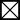 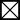 2. COMPETENCIAS2. COMPETENCIASCOMPETENCIAS TRANSVERSAIS DE GRAOCOMPETENCIAS TRANSVERSAIS DE GRAOT1Organizar e planificar o traballo de forma eficiente e motivadora.T3Solucionar problemas e tomar decisións que respondan aos obxectivos do traballo que serealiza.T6Realizar autocrítica cara o propio desempeño profesional e interpersoal.T7Utilizar as habilidades comunicativas e a crítica construtiva no traballo en equipo.T8Desenvolver razoada e criticamente ideas e argumentos.T11Desenvolver na práctica profesional unha ética profesional baseada na apreciación esensibilidade estética, medioambiental e cara á diversidade.T12Adaptarse, en condicións de competitividade, aos cambios culturais, sociais e artísticos e aos avances que se producen no ámbito profesional e seleccionar as canles adecuadas de formacióncontinuada.T13Buscar a excelencia e a calidade na súa actividade profesional.T15Traballar de forma autónoma e valorar a importancia da iniciativa e o espírito emprendedorno exercicio profesional.T16Usar os medios e recursos ao seu alcance coa responsabilidade cara o patrimonio cultural emedioambiental.COMPETENCIAS XERAIS DA TITULACIÓNCOMPETENCIAS XERAIS DA TITULACIÓNX1Fomentar a autonomía e autorregulación no ámbito do coñecemento, as emocións, as actitudes e as condutas, mostrando independencia na recollida, análise e síntese da información, nodesenvolvemento de ideas e argumentos dunha forma crítica e na súa capacidade para a propia motivación e a organización nos procesos creativos.X3Potenciar a conciencia crítica, aplicando unha visión crítica construtiva ao traballo propio e ao dos demais, e desenvolvendo unha ética profesional que estableza unha relación adecuada entre osmedios que utiliza e os fins que persegue.X5Fomentar a expresión e a creación persoal, integrando os coñecementos teóricos, técnicos e prácticos adquiridos; mostrando sinceridade, responsabilidade e xenerosidade no proceso creativo; asumindo o risco, tolerando o fracaso e valorando de maneira equilibrada o éxito social.X6Desenvolver unha metodoloxía de traballo, estudo e investigación encamiñada á autoformación na propia disciplina, procurando ámbitos axeitados para a formación continuada e para adaptarse a diversas situacións, especialmente ás derivadas da evoluciónda súa profesión.X8Vincular a propia actividade teatral e escénica a outras disciplinas do pensamento científico ehumanístico, ás artes en xeral e ao resto de disciplinas teatrais en particular, enriquecendo o exercicio da súa profesión cunha dimensión multidisciplinar.COMPETENCIAS ESPECÍFICAS DE ESPECIALIDADECOMPETENCIAS ESPECÍFICAS DE ESPECIALIDADEEE2Proxectar a composición do deseño a través do uso do coñecemento dos procedementos técnicos ede representación.EE3Planificar e facer o seguimento do proceso de realización da creación, aplicando asmetodoloxías de traballo pertinentes.EE5Estudar para concibir e fundamentar o proceso creativo persoal, tanto no que se refire ásmetodoloxías de traballo como á renovación estética.3. OBXECTIVOS DA DISCIPLINACOMPETENCIAS VINCULADAS1. Coñecer e manexar materiais e ferramentas.T15, T16, X1, X5.2. Relacionar a teoría adquirida coa práctica.T15, T16, EE2.3. Abordar con autonomía e creatividade a resolución de problemas.T1, T3, T6, T7, X8, EE2, EE3.4. Planificar e desenvolver tarefas.T15, X3, EE3.5. Expresar e comunicar ideas por procedementos gráficos e manuais.T1, T3, T7, X5.6. Valorar a importancia do traballo en grupo.T6, EE3.7. Desenvolver actitudes solidarias, responsables, tolerantes e flexibles.T8, X6.8. Fomentar a actitude positiva cara ao traballo ben feito.T13, X3, EE3.9. Desenvolver a habilidade manual e mental.T11, T12, EE5.4. CONTIDOS4. CONTIDOS4. CONTIDOSTEMAS (Teórico-prácticos)SUBTEMASSESIÓNS(en horas)1.- EXPOSICIÓN TEATRALIZADA1.1 Deseño, construción, montaxe e desmontaxe dunha exposición teatralizada (traballo grupal).652.- CONSTRUCIÓN DUNHA ESCENOGRAFÍA REALA caixa escénica: recursos e elementos.Escalar un deseño na realidade escénica dun teatro de Galicia (realización e construción).423.- EXPOSICIÓN: MOSTRA GRUPAL3.1 Nun espazo fóra do centro, os/as alumnos/as, grupalmente, realizarán unha exposición escenográfica colectiva para expoñer os seus traballos e os dos seus compañeiros/as (os que se queiran mostrar).28GLOSARIO (traballo do curso)Realizarase un traballo ao longo de todo o curso a modo de memoria que será unha compilación de todo o realizado durante o curso, a aportación de experiencias persoais, investigacións relacionadas coa materia impartida e a documentación gráfica das actividades prácticas realizadas tanto en horas lectivas como en horas non lectivas.15TOTAL SESIÓNS1505. PLANIFICACIÓN DOCENTE5. PLANIFICACIÓN DOCENTE5. PLANIFICACIÓN DOCENTE5. PLANIFICACIÓN DOCENTEActividade / Número de horasPresencial (horas)Non presencial (horas)TotalActividades introdutorias9413Exposición maxistral1616Exposición práctico-teórica6410Práctica individual81644Práctica colectivaObradoiro321446SeminariosActividades complementariasOutrosTitorías individuais99Titorías de grupo20Actividades de avaliación. ProbasActividades de avaliación. Presentacións / mostras Actividades de avaliación. RevisiónActividades de avaliación. ProbasActividades de avaliación. Presentacións / mostras Actividades de avaliación. Revisión639Actividades de avaliación. ProbasActividades de avaliación. Presentacións / mostras Actividades de avaliación. Revisión336. PLANIFICACIÓN DOCENTE E METODOLOXÍAS DE ENSINANZA E APRENDIZAXE6. PLANIFICACIÓN DOCENTE E METODOLOXÍAS DE ENSINANZA E APRENDIZAXEActividadesDescriciónAcadémicasCoñecemento do proceso de traballo. Secuencia de operacións nun traballo deconstrución escenográfica.DisciplinaresPlanificación e documentación dun proceso de traballo.ProfesionaisPlanificación e desenvolvemento de tarefas de forma ordenada e metódica mantendo unha actitude responsable e desenvolvendo unha conciencia críticae autocrítica.7. ATENCIÓN PERSONALIZADA7. ATENCIÓN PERSONALIZADATitorías:Mirar Web ESADGContacto:romerorodriguez@edu.xunta.gal8. FERRAMENTAS DA AVALIACIÓN8. FERRAMENTAS DA AVALIACIÓN8. FERRAMENTAS DA AVALIACIÓN8. FERRAMENTAS DA AVALIACIÓN8. FERRAMENTAS DA AVALIACIÓN8. 1 Avaliación ordinaria8. 1 Avaliación ordinaria8. 1 Avaliación ordinaria8. 1 Avaliación ordinaria8. 1 Avaliación ordinariaFerramenta / actividadeFerramenta / actividadeCompetencias avaliadasPonderaciónPonderaciónElección correcta de materiais e medios necesarios para levar a cabo o traballo. Utilización correcta de materiais, ferramentas e instrumentos de medida.Elección correcta de materiais e medios necesarios para levar a cabo o traballo. Utilización correcta de materiais, ferramentas e instrumentos de medida.T15, T16, X1, X5.20%20%Realización axeitada de operacións manuais básicas. Busca de soluciónsdado a un problema.Realización axeitada de operacións manuais básicas. Busca de soluciónsdado a un problema.T15, T16, EE2.20%20%Desenvolvemento a creatividade e fomento a habilidade manual e mental cunha actitude positiva, defendendo o traballo ben feito mostrando curiosidade e interese ante novos retos.T1, T3, T7, T13, X3, X5, EE3.T1, T3, T7, T13, X3, X5, EE3.T1, T3, T7, T13, X3, X5, EE3.60%8.2. Avaliación extraordinaria8.2. Avaliación extraordinaria8.2. Avaliación extraordinaria8.2. Avaliación extraordinaria8.2. Avaliación extraordinariaFerramenta / actividadeCompetencias avaliadasCompetencias avaliadasCompetencias avaliadasPonderaciónCoñecemento da aula de traballo asemellándose a un taller escenográfico.T15, T16, X1, X5, EE1, EE2.T15, T16, X1, X5, EE1, EE2.T15, T16, X1, X5, EE1, EE2.20%Coñecemento de materiais e ferramentas.T15, X1, X5.20%Apreciar a calidade estética e os límites convencionais de procedementos e elementos técnicos e construtivos e a calidade estética dos materiais.T1, T3, T7, T13, X3, X5, EE3.60%8.3 Avaliación específica para alumnado sen avaliación continua / ordinaria / extraordinaria8.3 Avaliación específica para alumnado sen avaliación continua / ordinaria / extraordinaria8.3 Avaliación específica para alumnado sen avaliación continua / ordinaria / extraordinariaFerramenta / actividadeCompetencias avaliadasPonderaciónValoración da importancia do traballo en grupo, participando de xeito activa, tolerante, flexible e solidariano seu grupo de traballo.T6, T13, X3, EE3.80%Respecto ás normas de seguridade ehixiene, pola orde e a limpeza.T15, T16.20%9. BIBLIOGRAFÍA, MATERIAIS E OUTROS RECURSOSReferencias básicas:CALMET, Héctor, Escenografía (Escenotécnia e Iluminación), Buenos Aires, Argentina, Ediciones de la Flor, 2005.LÓPEZ GUEREÑU, Javier, Decorado y tramoya, Cuadernos de Técnicas escénicas, Ciudad Real, Ñaque, 1998.OLIVA, César y TORRES, Francisco, Historia básica del arte escénico, Madrid, Cátedra, 2000.ONTANAYA, Miguel Ángel, Taller de equipo escénico teatral, Madrid, Editorial CCS, 2005.SABBATINI, N., Pratica di Fabbricare Scene e Macchine, Anastatica, Roma - Italia, 1955.WAGNER, Fernando, Técnica teatral, Ed. Labor. 1959Referencias complementarias:BATISTE, Jaume, La Escenografía, Barcelona. La Gal, 1991.BONT, Dan, Escenotécnicas en teatro, cine y T.V, Barcelona, T. Cien, 1981.BREYER, Gastón, La escena presente, Ediciones infinito, 2005.DAY, David, Manual completo de la madera, la carpintería y la ebanistería, Madrid, Ediciones del prado, 1993.DIOSDADO, Ana, El Teatro por dentro, Barcelona, Aula abierta Salvat, 1981.GOROSTIZA, Jorge, La imagen superpuesta: arquitectos en el cine, Madid, fundación Caja de Ahorros, 1997.HAYES, Colin, Guía completa de pintura y dibujo, Técnicas y materiales, Madrid, H. Blume, 1992.HOCKING, Martín, Efectos de pintura fácil, Madrid, Celeste ediciones, 1995.INNES, J., Técnicas decorativas, La magia de la pintura, Barcelona, CEAC, 1995.JOHNSON, Hugo, La madera, Barcelona, Blume, 1978.MALTESE, Corrado, Las técnicas artísticas, Madrid, Cátedra, 1999.MILLER, Judith y Matín, Técnicas decorativas para acabados y efectos de la época, Barcelona, Blume, 1996.MILLERSON, Gerald, Escenografía básica, Madrid, Inst. Of. de RTVE, 1997.MIGGLEY, Barry, Guía completa de escultura, modelado y cerámica, Madrid, Herman Blume, 1993.PORTILLO, Rafael y CASADO, Jesús, Abecedario del Teatro, Sevilla, C.A.T. Colección Teatral 4, 1992WARRING, R. H., El libro práctico del poliester y la fibra de vidrio, Barcelona, Borrás, 1982.10. OBSERVACIÓNS